PORTAL DE TRANSPARENCIA CONSEJERÍA DE EMPLEO Y TRANSPARENCIA  	UNIDAD DE TRANSPARENCIA IDENTIFICACIÓN DE CONSEJEROS/AS En cumplimiento del art. 100 de la Ley 8/2015 de Cabildos Insulares Nombre y apellidos María Concepción Monzón Navarro Consejería de Gobierno de Arquitectura y Vivienda y Vicepresidenta III Fecha de toma de posesión 27/07/2019 	 Dedicación exclusiva Teléfono 928 219210 extensión: 19205   Correo electrónico conchimonzon@grancanaria.com Perfiles en redes sociales twiter: @conchimn  Facebook: Conchi Monzon Navarro Titulación Ingeniera Técnica Agrícola Otra formación Trayectoria profesional: Jefa de sección de asociacionismo agrario, Inspectora de Calidad Agroalimentaria, Profesora de Ciclos Formativos Rama Agraria, Jefa de Agente de Extensión Agraria. (funcionaria de carrera del Gobierno de Canarias). Diputada del Parlamento de Canarias IX legislatura (2015-2019) siendo Vicepresidenta de la Comisión de Industria, Energía y Comercio, portavoz del Grupo Parlamentario de Podemos Canarias en la comisión de Agricultura, Ganadería, Pesca y Aguas, portavoz del Grupo Parlamentario de Podemos Canarias en la comisión de Gobernación, Justicia, Igualdad y Diversidad, Miembro de la Comisión de Reglamento y ponente de la ley del Suelo, Ley de calidad Agroalimentaria, Ley de Pesca, Ley de las Cámaras de Comercio. 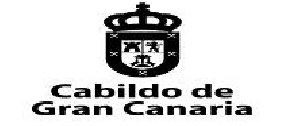 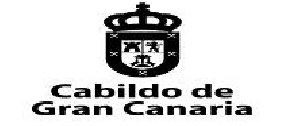 Funciones Órganos colegiados o administrativos de los que es miembro:  Sociedad de Promoción Económica de Gran Canaria SAU Mataderos Insulares de Gran Canaria SLU Fundación Nanino Díaz Cutillas Consorcio Zona Franca de Gran Canaria Consorcio urbanístico para la rehabilitación de las zonas turísticas de San Agustín, Playa del Inglés y Maspalomas. Consorcio de Viviendas de Gran Canaria Consejo Insular de Aguas Consejo Insular de la Energía Actividades para las que se les ha concedido la compatibilidad: ninguna De conformidad con lo dispuesto en la Ley Orgánica 15/1999 de 13 de Diciembre de Protección de datos de carácter personal le informamos que los datos suministrados en este documento serán incluidos en un fichero del que es titular el CABILDO DE GRAN CANARIA y cuya finalidad es la gestión del personal de la Corporación. Le informamos de que puede ejercitar los derechos de acceso, rectificación, cancelación y oposición, en los términos legalmente reconocidos ante la OFICINA DE INFORMACIÓN Y ATENCIÓN CIUDADANA en la c/Bravo Murillo, 23, entrada por c/ Pérez Galdós, Las Palmas de Gran Canaria, 35003 - Las Palmas, o enviando un correo a lopd@grancanaria.com indicando en el asunto el concreto derecho que pretende ejercitar, identificándose por medio válido en derecho e indicando dirección a efectos de notificación. Unidad de Transparencia C/ Bravo Murillo, 2. Planta 2ª   35003 Las Palmas de Gran Canaria Tel.: 928 21 94 21 ext. 44912 transparencia@grancanaria.com Código Seguro De VerificaciónBmpJPKPF15kRqu5vhmhm3w==Fecha03/09/2019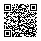 NormativaEste documento incorpora firma electrónica reconocida de acuerdo a la Ley 59/2003, de 19 de diciembre, de firma electrónica.Este documento incorpora firma electrónica reconocida de acuerdo a la Ley 59/2003, de 19 de diciembre, de firma electrónica.Este documento incorpora firma electrónica reconocida de acuerdo a la Ley 59/2003, de 19 de diciembre, de firma electrónica.Firmado PorMaria Concepcion Monzon NavarroMaria Concepcion Monzon NavarroMaria Concepcion Monzon NavarroUrl De Verificaciónhttps://verifirma.grancanaria.com/verifirma/code/BmpJPKPF15kRqu5vhmhm3w==Página1/1